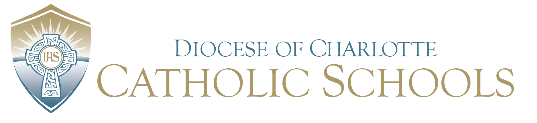 Student Physical ExamStudent Name ______________________________________	D.O.B. ____________   Sex: M / FSchool ____________________________________________  Grade _____________	School Year ______________Parent/Guardian Name(s) __________________________________________	Phone# _________________________Parent email _________________________________________________________Height: _________	Weight: _________	Blood Pressure: __________ 	  Pulse: __________Vision: R 20/_____  L 20/ _____  Corrected  Y / N      Glasses or Contacts?    Hearing:  Pass / Fail / N/AMedications prescribed for student: _____________________________________________________________________________________________________________________________________________________________________Allergies: type and response required: ___________________________________________________________________________________________________________________________________________________________________Health conditions and/or concerns: ______________________________________________________________________________________________________________________________________________________________________________________________________________________________________________________________________*Immunization Record Attached _____		*Allergy/Anaphylaxis Action Plan Attached _____*Diabetes Care Plan Attached ____                      	*Asthma Action Plan Attached _____*Seizure Care Plan Attached _____                       	*Medication Authorization Attached _____Student IS cleared to participate in physical education classes and/or interscholastic sports _________Student is NOT cleared (please explain why) ______________________________________________________Signature of Medical Provider: _______________________________________  Date of Exam: __________________ Print Name of Medical Provider: ______________________________________  Phone: __________________________Clinic Name/Stamp: ________________________________________________Physical exams are required for ALL new students (PK/TK-12th grade) as well as current students entering K, 6th and 9th grades. NCHSAA forms will be accepted for 9th grade ONLY. Physical exams must be within 12 months prior to the first day of school.  